🏃‍♂️🎁Vil du forbedre din løbestil og få et skud energi til din løbekarriere?TGI Gymnastik og High End Sport / Keep Running er begejstrede for at tilbyde en fantastisk mulighed til de første 10 ny-løbere, der tilmelder sig vores Royal Run løbehold!Hvad får du?
👟 Et gavekort til en løbestilsanalyse og et par nye løbesko hos High End Sport / Keep Running i Prinsessegade 18, 7000 Fredericia.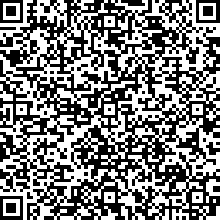 Hvornår?
Tilmeld dig i marts og brug dit gavekort inden den 1. april. 
Tilmelding er gratis og sker via denne QR-kode.Hvad forventes?
Vi opfordrer dig til at deltage i vores løbetræning så ofte som muligt, med et minimum på 8 gange. Træningen finder sted mandage kl. 17:30-18:15. Alle er velkomne, uanset niveau eller om du er tilmeldt Royal Run.Bemærk:
Gavekortet er eksklusivt for nye løbere, der ikke tidligere har været aktive løbere.
Skynd dig at tilmelde dig og lad os sammen kickstarte din løberejse på den bedst mulige måde! 🏃‍♀️💨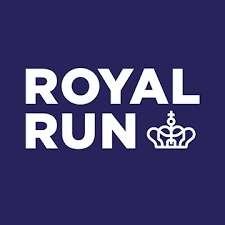 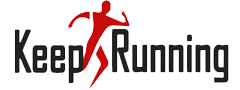 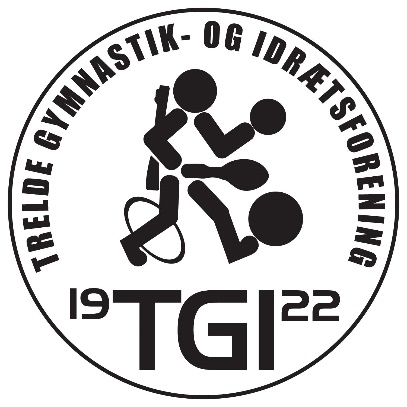 